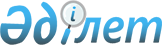 Об утверждении Инструкции о выплате заработной платы, стипендий и других денежных выплат работникам государственных учреждений и стипендиатам через банки второго уровня и организации, имеющие лицензию Национального Банка Республики Казахстан на соответствующие виды банковских операций и Инструкции о порядке использования государственными учреждениями чеков территориальных подразделений Казначейства
					
			Утративший силу
			
			
		
					Приказ Министра финансов Республики Казахстан от 17 ноября 2000 года N 488. Зарегистрирован в Министерстве юстиции Республики Казахстан 18 декабря 2000 года N 1333. Утратило силу - приказом Министра финансов Республики Казахстан от 4 апреля 2007 года N 107



 


Извлечения из приказа Министра финансов






Республики Казахстан от 4 апреля 2007 года N 107





      В целях реализации Правил исполнения республиканского и местных бюджетов, утвержденных постановлением Правительства Республики Казахстан от 20 марта 2007 года N 225 ПРИКАЗЫВАЮ:






      1. Признать утратившим силу приказ Министра финансов Республики Казахстан от 17 ноября 2000 года N 488 "Об утверждении Инструкции о выплате заработной платы, стипендий и других денежных выплат работникам государственных учреждений и стипендиатам через банки второго уровня и организации, имеющие лицензию Национального Банка Республики Казахстан на соответствующие виды банковских операций и Инструкции о порядке использования государственными учреждениями чеков территориальных подразделений Казначейства" (зарегистрирован в Реестре государственной регистрации нормативных правовых актов за N 1333).






      ...






      Министр






______________________________________________________



      Приказываю: 



      1. Утвердить прилагаемые: 



      Инструкцию о выплате заработной платы, стипендий и других денежных выплат работникам государственных учреждений и стипендиатам через банки второго уровня и организации, имеющие лицензию Национального Банка Республики Казахстан на соответствующие виды банковских операций; 



      Инструкцию о порядке использования государственными учреждениями чеков территориальных подразделений Казначейства. 



      2. Признать утратившим силу приказ Министерства финансов Республики Казахстан от 31 октября 1997 г. за N 379, зарегистрированный в Министерстве юстиции Республики Казахстан 3 ноября 1997 года N 412, 
 V970413_ 
 "Об утверждении Временного порядка выплаты филиалами и структурными подразделениями Народного Банка Казахстана заработной платы и других денежных выплат работникам бюджетных организаций путем зачисления их суммы на счета по вкладам или карт-счета и 
 V970412_ 
 Временного порядка выдачи наличных денег бюджетным организациям через Народный Банк Казахстана". 



      3. Комитету казначейства Министерства финансов Республики Казахстан в установленном порядке обеспечить государственную регистрацию настоящего приказа в Министерстве юстиции Республики Казахстан. 



      4. Настоящий приказ вступает в силу с 1 января 2001 года. 




 



           Министр 




                                                     Утверждена  

                                            приказом Министерства финансов

                                                 Республики Казахстан

                                             от 17 ноября 2000 года N 488




 



                              Инструкция 



               о порядке использования государственными 



                  учреждениями чеков территориальных 



                      подразделений Казначейства 




 



                            1. Общая часть 




 



      1. Настоящая Инструкция разработана в соответствии с Положением о Комитете казначейства Министерства финансов Республики Казахстан и определяет порядок использования государственными учреждениями чеков территориальных подразделений Казначейства (далее - ТП Казначейства) для получения наличных денег (кроме заработной платы, стипендий и других денежных выплат, зачисляемых на лицевые счета по вкладам или на карт-счета получателей) через банки второго уровня и сдачи наличных денег представителями государственных учреждений для зачисления на счета государственных учреждений, выбранным каждым государственным учреждением в соответствии с Законом Республики Казахстан 
 Z970163_ 
 "О государственных закупках" по обеспечению выплаты и приема наличных денег для зачисления на счета государственных учреждений, содержащихся за счет республиканского и местных бюджетов. 



      В исключительных случаях, по письменному разрешению начальника областного Управления казначейства, Управления казначейства г.г. Астаны, Алматы и территориального подразделения Казначейства допускается выдача наличных денег по чекам ТП Казначейства на выдачу заработной платы, стипендий и других денежных выплат, с последующим уведомлением Комитета Казначейства. 



      2. Оплата финансовых услуг Банка за полученные наличные деньги по чекам Казначейства и сдаче наличных денег для зачисления на счета государственных учреждений производится государственным учреждением по соответствующей специфике за счет его средств, предусмотренных в смете расходов. 



      3. Наличные деньги, полученные государственными учреждениями, должны расходоваться строго по целевому назначению. 



      4. Предельная сумма использования государственными учреждениями наличных денег для собственных нужд в месяц в расчетах устанавливается нормативными правовыми актами Министерства финансов Республики Казахстан. 



      5. Порядок, сроки и размер оплаты финансовых услуг Банка за выданные наличные деньги государственным учреждениям по чекам Казначейства и по сдаче наличных денег для зачисления на счета государственных учреждений определяется Агентским соглашением, заключенным между государственным учреждением, Казначейством и Банком (Приложение 1). 




 



                   2. Порядок получения наличных денег 



                      государственными учреждениями 




 



      6. Для учета операций по денежным чекам в Казначействах открываются текущие транзитные счета наличности (внутренние) на балансовом счете: 



      6.1. 889 "Единый Казначейский счет" - для бюджетных средств; 



      6.2. 889 "Единый Казначейский счет" - для средств от платных услуг; 



      6.3. 889 "Единый Казначейский счет" - для средств от спонсорской и благотворительной помощи; 



      6.4. 889 "Единый Казначейский счет" - для средств внебюджетного фонда Акима г. Алматы и его районов; 



      6.5. 889 "Единый Казначейский счет" - для депозитных средств. 



      Вышеперечисленные счета открываются отдельно для государственных учреждений, содержащихся за счет республиканского бюджета, для государственных учреждений, содержащихся за счет местного бюджета, и для каждого Банка. 



      7. Для расчетов по наличности, получаемой государственными учреждениями по чекам Казначейства, открываются текущие транзитные счета наличности 889 "Единый Казначейский счет" (внешние) в Банке, отдельно для всех государственных учреждений, содержащихся за счет средств республиканского бюджета, для государственных учреждений, содержащихся за счет местного бюджета. 



      Особенностью текущего транзитного счета наличности, открытого в Банках, является то, что в конце каждого операционного дня остатки текущих транзитных счетов наличности 889 (внешний) должны быть нулевыми. 



      8. Государственное учреждение - получатель наличных денег предварительно за день до их получения представляет платежный документ на предстоящую сумму получения с перечислением средств со счетов 120, 130, 132, 141 "для целевого финансирования", 724 "Текущие счета уполномоченных и невыплаченные переводы", 141, 142 "Средства от платных услуг" на транзитный счет наличности 889 (внутренний) в Казначействе с указанием в нем 10-значного кода расходов бюджетной классификации, а по счетам 141, 142 для спонсорской и благотворительной помощи, 142 счета внебюджетного фонда Акима г. Алматы и его районов, 144 депозитного счета без указания 10-значного кода расходов бюджетной классификации. В платежном документе в текстовом пространстве "Назначение платежа" указывается Ф.И.О. получателя наличных денег, на имя которого выписывается денежный чек. 



      Государственное учреждение одновременно представляет платежный документ на перечисление со счетов 120, 130, 132, 141 "для целевого финансирования", 724 "Текущие счета уполномоченных и невыплаченные переводы" по соответствующей специфике расходов с указанием в текстовом пространстве "Назначение платежа" - "За оказанные финансовые услуги Банку по чеку N___, дата ___" и в рамке "с указанием" - 10-значного кода расходов бюджетной классификации, для оплаты финансовых услуг Банка с обязательным указанием даты валютирования (в соответствии с пунктом 78 
 V001155_ 
 Правил использования платежных документов и осуществления безналичных платежей и переводов денег на территории Республики Казахстан, утвержденных постановлением Правления Национального Банка Республики Казахстан от 25.04.2000 года N 179). При этом ставится та дата, которая соответствует дню действия чека, по указанным реквизитам Банка согласно Соглашению. 



      Оплата финансовых услуг Банка по операциям с наличностью по текущим счетам 141, 142 "Средства от платных услуг", для спонсорской и благотворительной помощи, счету внебюджетного фонда Акима г. Алматы и его районов, по 144 депозитному счету государственным учреждением перечисляется, за счет этих же средств. 



      При отсутствии платежного документа на оплату финансовых услуг Банка ответисполнителем Казначейства, чек и платежный документ не проводятся. 



      9. Одновременно государственное учреждение выписывает денежный чек на сумму, указанную в платежном документе на имя получателя (подотчетное лицо) на получение с текущего транзитного счета наличности 889 (внешний) в Банке, без подписи. Данный чек прикладывается к платежному документу. На несколько платежных документов может быть выписан один денежный чек. Указание специфик бюджетной классификации расходов в чеке не требуется. 



      10. Ответственный исполнитель Казначейства проверяет представленные платежные документы на наличие свободного остатка лимита по соответствующей специфике расхода на лицевом счете данного государственного учреждения. Если чек и платежные документы оформлены правильно и лимита достаточно для получения наличных денег, и для оплаты финансовых услуг Банка, ответисполнитель Казначейства ставит визу на обратной стороне платежных документов и передает их на исполнение в операционный отдел. Затем ответственный исполнитель операционного отдела производит перевод средств с бюджетного счета (120, 130, 132, 141 "для целевого финансирования", 724 "Текущие счета уполномоченных и невыплаченные переводы") и/или с 141, 142 текущего счета "Средства от платных услуг", для спонсорской и благотворительной помощи, со счета внебюджетного фонда Акима г.Алматы и его районов, с 144 депозитного счета государственного учреждения на транзитный счет наличности (внутренний) в Казначействе для государственных учреждений. Чек и копия платежного документа передаются специально назначенным исполнителям, которые регистрируют документы в журнале регистрации чеков на получение наличности (Приложение 2 и Приложение 3 - ведется отдельно по номеру счета и в разрезе Банков) и готовит реестр чеков на получение наличных денег государственными учреждениями (Приложение 4) (далее - Реестр). 



      11. Денежные чеки, оформленные на имя представителей государственных учреждений и подписанные Казначейством и скрепленные оттиском его печати, представляются в Банк в сроки, установленные Агентским соглашением, с составлением их реестра (Приложение 4) отдельно для государственных учреждений, содержащихся за счет средств республиканского и отдельно местного бюджетов. Реестры, представляемые к оплате денежных чеков, составляются в двух экземплярах и подписываются лицами, уполномоченными представителями Казначейства, внесенными в документ с образцами подписей и оттисками печати. Документы с образцами подписей и оттиска печати на расходование наличных денег с транзитного счета, представляемые областными, г.г. Астаны, Алматы управлениями Казначейства в Банк, заверяются Комитетом казначейства Министерства финансов Республики Казахстан. Документы с образцами подписей и оттиска печати ответисполнителей районных подразделений Казначейства заверяются областными, городов Астаны и Алматы управлениями Казначейства. 



      12. Выдача наличных денег государственным учреждениям производится Банком на следующий день после поступления реестра и чеков. 



      13. Выдача наличных денег производится Банком в сроки, установленные Агентским соглашением, непосредственно кассиру государственного учреждения, на имя которого выписан денежный чек. В сроки, установленные Агентским соглашением, ответисполнитель Банка представляет в Казначейство реестр оплаченных чеков (Приложение 5) отдельно по каждому транзитному счету и отдает под роспись ответисполнителю Казначейства. 



      14. Казначейство проверяет представленные Банком реестры оплаченных чеков на соответствие реестрам денежных чеков Казначейства и в сроки, установленные Агентским соглашением, обязано обеспечить перевод денег по платежным документам на восстановление сумм, выданных Банком, и на оплату финансовых услуг Банка. При этом можно проводить перевод денег на оплату финансовых услуг раньше даты валютирования, но не позже. 



      Казначейство обязано контролировать прохождение платежного документа по зачислению средств на текущие транзитные счета наличности в Банке, несет ответственность за проведение операций по текущим транзитным счетам (889) в тот же банковский день. 



      Ответисполнитель Казначейства после перечисления средств Банку на счет 889 (внешний) на основании данных реестра (Приложение 4) делает отметку о фактически оплаченных чеках и оплаченных сумм вознаграждений в журнале регистрации чеков на получение наличности (графы 12-17 Приложения 2, Приложения 3). 



      15. Сумма, числящаяся в журнале регистрации чеков на получение наличности с бюджетных счетов (Приложение 2), текущих счетов, счета внебюджетного фонда Акима г.Алматы и его районов, депозитного счета (Приложение 3) в остатке по неоплаченным чекам, должна равняться остатку наличных денег на соответствующих транзитных счетах наличности (889). 



      16. Денежный чек действителен для оплаты Банком в течение 10-ти дней. В случае если в денежных чеках будут обнаружены какие-либо неточности, то такие чеки возвращаются Казначейству с соответствующей отметкой на втором экземпляре реестра с указанием причины возврата. 



      Если в течение 10-ти дней государственное учреждение не получит наличные деньги, то по заявлению этого государственного учреждения на возврат чека Казначейство письменно отзывает чек из Банка, после его получения производит перечисление средств платежным документом с транзитного счета (внутреннего) на бюджетный счет (120, 130, 132, 141 "для целевого финансирования", 724 "Текущие счета уполномоченных и невыплаченные переводы") и/или на текущий счет 141, 142 "Средства от платных услуг" с указанием 10-значного кода расходов бюджетной классификации, а по счетам 141, 142 для спонсорской и благотворительной помощи, 142 счета внебюджетного фонда Акима г. Алматы и его районов, 144 депозитные счета без указания 10-значного кода расходов бюджетной классификации. Одновременно ответисполнителем ТП Казначейства производится бухгалтерская запись: ДТ-889 (внутренний) КТ-120, 130, 132, 141 "для целевого финансирования", 724 "Текущие счета уполномоченных и невыплаченные переводы" и/или 141, 142 "Средства от платных услуг", для спонсорской и благотворительной помощи, счета внебюджетного фонда Акима г. Алматы и его районов, 144 депозитного счета. Кроме того, в платежном документе в текстовом пространстве "Назначение платежа" указывается: "возврат неполученных наличных денег по чеку N___ от _____". К платежному документу прикладывается заявление, на котором сделана соответствующая отметка Казначейства с указанием N и даты чека. В Казначействе данный чек подшивается в дело с отметкой "Погашено" и ставится соответствующая отметка в журнале регистрации чеков (гр17-19 Приложения 2, Приложение 3). При этом, Казначейством возвращается представленный платежный документ для оплаты финансовых услуг Банка с отметкой "Возвращено без исполнения согласно заявления" о чем ставится соответствующая отметка в журнале регистрации чеков (гр21-22 Приложения 2, Приложение 3). 



      17. Чековые книжки закупаются централизованно Казначейством в обслуживающем Банке с предварительной оплатой их государственными учреждениями и выдаются последним под роспись и по доверенности с занесением их в реестр бланков-чеков в разрезе государственных учреждений, который представляется в Банк по установленной им форме. Учет бланков чековых книжек ведется в порядке, установленном для бланков строгой отчетности. 




 



                    3. Порядок приема наличных денег от 



                       представителей государственных 



                     учреждений для зачисления на счета 



                         государственных учреждений 




 



      18. Прием наличных денег от представителей государственных учреждений для зачисления на счета государственных учреждений осуществляется банком с оформлением бланка формы N 0402001 "Объявление на взнос наличными", в котором указываются все необходимые реквизиты (наименование плательщика, регистрационный номер налогоплательщика (далее - РНН), наименование получателя и РНН получателя, назначение платежа и код расходов бюджетной классификации. 



      При сдаче наличных денег на бюджетные счета (120, 130, 132, 141 "для целевого финансирования"), на текущий счет 141, 142 "Средства от платных услуг" - при восстановлении кассовых расходов) представителями государственных учреждений в документах на взнос обязательно указывается 10-значный код расходов бюджетной классификации и необходима разрешительная надпись ответисполнителя - Казначейства, за исключением на текущий счет 141, 142 средства спонсорской и благотворительной помощи, внебюджетного фонда Акима г. Алматы и его районов, 144 депозитный счет. 



      19. Государственное учреждение одновременно представляет платежный документ с указанием в текстовом пространстве "Назначение платежа" - "За оказанные финансовые услуги Банку по приему наличных денег" и в рамке "Код бюджетной классификации" - 10-значного кода расходов бюджетной классификации, для оплаты финансовых услуг Банка с бюджетного счета (120, 130, 132, 141 "для целевого финансирования") соответствующей специфики расходов по указанным реквизитам Банка. 



      Аналогично оплата финансовых услуг Банка по приему наличных денег для зачисления на 141, 142 текущие счета "Средства от платных услуг", спонсорской и благотворительной помощи, счета внебюджетного фонда Акима г. Алматы и его районов, 144 депозитного счета перечисляется отдельным 

платежным документом, за счет этих же средств по указанным реквизитам 

Банка. 

     20. Прием наличных денег от представителей государственных учреждений 

банками производится в сроки, установленные Агентским соглашением. Вся 

сумма принятых наличных денег перечисляется в тот же день на 

корреспондентский счет Казначейства для зачисления на соответствующие 

счета.

                                                       Приложение 1

                    Агентское соглашение

                  на кассовое обслуживание

город/село_____________                              "__ " _________200__г.

     (Наименование государственного учреждения), именуемое в дальнейшем 

"Госучреждение" в лице Руководителя 

_______________________________________________, действующего на основании 

Положения, утвержденного от "__" _______199__года N __, с участием 

(наименование территориального подразделения Казначейства), именуемый в 

дальнейшем "Казначейство", в лице Руководителя 

____________________________________, действующего на основании Положения, 

утвержденного от "__" _____ _____г. N ___, с одной стороны и Банк (филиал 

Банка) ________________________, именуемый в дальнейшем "Банк" в лице 

Руководителя ____________________________________________________________, 

действующего на основании Устава и доверенности N__ от "__" ______199__г., 

с другой стороны, далее именуемые "Стороны" в соответствии с Законом Республики Казахстан 
 Z970136_ 
 "О государственных закупках", заключили настоящее трехстороннее Агентское соглашение на кассовое обслуживание (далее - Соглашение) о нижеследующем. 




 



                        1. Предмет Соглашения 




 



      1.1. На основании протокола об итогах конкурса по закупке __________________________ N __ от "__" _______200_г. составленного на кассовое обслуживание госучреждения Казначейство поручает, а Банк осуществляет операции с госучреждениями, содержащимися за счет средств государственного бюджета по оплате именных чеков территориальных подразделений Казначейства (далее - чеки Казначейства) и по приему наличных денег от представителя госучреждения для зачисления на счета госучреждения на условиях, предусмотренных Соглашением (Приложение 1). 



      1.2. Оплата чеков Казначейства производится представителям госучреждений на следующий день после поступления реестра чеков. 



      1.3. Прием наличных денег от представителя госучреждения Банком производится с 9 до 13 часов местного времени. 



      1.4. Порядок перевода госучреждением средств, для получения наличных денег, оплаты чеков Казначейства, оформленных на имя представителей госучреждений, порядок сдачи наличных денег представителем госучреждения для зачисления на счета госучреждений, сроки оплаты финансовых услуг Банка регламентируются настоящим Соглашением, а также нормативными правовыми актами Минфина и банковским законодательством 
 V001135_ 
 . 




 



                        2. Обязательства Сторон 




 



      2.1. Госучреждение обязуется: 



      2.1.1. Предварительно за день до получения наличных денег предоставлять в Казначейство платежные документы на ожидаемую сумму получения наличных денег с соответствующих счетов с приложением чека, оформленного в установленном порядке, и платежный документ на оплату финансовых услуг Банка из расчета __ % от полученной суммы. 



      2.1.2. В день сдачи наличных денег для зачисления на счета производить оплату финансовых услуг Банка из расчета ___% от сдаваемой суммы. 



      2.2. Банк обязуется: 



      2.2.1. Открывать Казначейству для учета операций по чекам Казначейства текущий транзитный счет наличности 889 "Единый Казначейский счет" (внешний) отдельно для госучреждений, содержащихся за счет республиканского бюджета, и для госучреждений, содержащихся за счет местного бюджета. 



      2.2.2. Реализовать Казначейству денежные чековые книжки не свыше ___ тенге (включая НДС) за штуку. 



      2.2.3. Принимать к исполнению реестры и чеки Казначейства, оформленные в установленном порядке (Приложение 3). 



      Реестры чеков Казначейства, представляемые к оплате, составляются в двух экземплярах и подписываются лицами, уполномоченными представителями Казначейства. 



      2.2.4. Обеспечить оплату представленных чеков Казначейства с 9.00 до 



13.00 часов местного времени. 



      2.2.5. Обеспечить до 14 часов 30 минут местного времени предоставление в Казначейство реестров оплаченных чеков за этот операционный день (Приложение 4). 



      2.2.6. Принимать наличные деньги от представителя госучреждения для зачисления на счета госучреждений с 9 до 13 часов местного времени и всю сумму принятых наличных денег перечислять в тот же день на корреспондентский счет Казначейства для зачисления на соответствующие счета. 




 



      2.3. Казначейство обязуется: 



      2.3.1. Открывать текущие транзитные счета наличности 889 "Единый Казначейский счет" (внутренний) отдельно для госучреждений, содержащихся за счет республиканского бюджета, и для госучреждений, содержащихся за счет местного бюджета. 



      2.3.2. Представлять в Банк документ с образцами подписей и оттиска печати Казначейства на расходование наличных денег с транзитного счета 889 (внешний) в двух экземплярах, согласно п.12 Инструкции о порядке выдачи наличных денег государственным учреждениям по чекам территориальных подразделений Казначейства. 



      2.3.3. В случае, утери печати и изменениях в документе с образцами подписей незамедлительно сообщить Банку. 



      2.3.4. Обеспечивать госучреждения денежными чековыми книжками Банка. 



      2.3.5. Обеспечивать представление реестров и чеков в Банк до 16 часов местного времени. 



      2.3.6. Обеспечивать в течение операционного дня восстановление выданных сумм наличных денег на основании реестров оплаченных чеков, предоставленных до 14 часов 30 минут местного времени Банком (Приложение 



4) и произвести списание средств, согласно представленному платежному документу на оплату за фактически оказанные финансовые услуги Банком как по выдаче наличных денег, так и по приему наличных денег для зачисления на счета госучреждений. 




 



                              3. Права Сторон 




 



      3.1. Банк имеет право: 



      3.1.1. Отказать в совершении кассовых операций при наличии фактов, свидетельствующих о нарушении Казначейством условий пункта 2.3.5. Соглашения, а также отказать в оплате неправильно оформленных чеков. 



      3.2. Казначейство имеет право: 



      3.2.1. В случае изменения наименования (слияние или реорганизация) износе или утере печати, на основании поданного им заявления обслуживаться по платежным документам с пометкой об отсутствии печати и наличием подписей, указанных в документе с образцами подписей, до изготовления печати. 



      3.2.2. Предъявлять штрафные санкции как по неоплаченным чекам, так и по несвоевременно перечисленным средствам для зачисления на счета госучреждений за каждый день задержки. 




 



                        4. Ответственность Сторон 




 



      4.1. Казначейство согласно пункту 2.3.6. Соглашения несет ответственность за своевременность отправления платежного документа и правильность заполнения реквизитов платежного документа. В случае непоступления средств по вине Казначейства на корреспондентский счет Банка последний относит не поступившую сумму на отдельный внутренний транзитный счет с начислением штрафа за каждый день задержки, в размере по ставке рефинансирования Национального Банка Республики Казахстан. 



      4.2. Казначейство за несвоевременную оплату Банку финансовых услуг, за исключением случаев задержки платежей в платежной системе (Система розничных платежей - СРП или Система крупных платежей - СКП) по выдаче наличных денег по чекам и по приему наличных денег от представителей госучреждений, уплачивает пеню из расчета ____% от неоплаченной суммы за каждый день просрочки в соответствии со сроком, согласно пункту 2.3.6. Соглашения. 



      4.3. В случае невыполнения условий оплаты чеков Казначейства, согласно пункту 2.2.4. Соглашения и за несвоевременное перечисление денег на корреспондентский счет Казначейства, согласно пункту 2.2.6. Соглашения, Банк уплачивает штраф в доход республиканского бюджета из расчета ____% за каждый день задержки от суммы неоплаченных чеков и несвоевременно перечисленных средств на корреспондентский счет казначейства для зачисления на соответствующие счета. Каждый факт по неоплаченным чекам Казначейства и несвоевременно перечисленным средствам на корреспондентский счет казначейства для зачисления на соответствующие счета оформляется актом произвольной формы (в двух экземплярах) и подписывается Банком и Казначейством. В случае отказа от подписания акта, Банк представляет в 

Казначейство письменное объяснение причин отказа. Оплата штрафа 

производится на основании акта ежемесячно не позднее 30 числа.

              5. Срок действия Соглашения и порядок

                   его изменения и расторжения

     5.1. Соглашение составлено на государственном и русском языках в трех 

экземплярах, имеющих одинаковую юридическую силу, по одному для каждой 

Стороны. Соглашение вступает в силу со дня его регистрации в 

______________________ управлении (подразделений) Казначейства и действует 

по 31 декабря текущего года. Сумма обязательства по коду _ _. _ _. _ _ _. 

_ _. _ _. _ _ _. бюджетной классификации расходов составляет 

_______________ тенге.

 



      5.2. Все изменения и дополнения, вносимые в Соглашение, действительны при их оформлении в письменном виде и подписании уполномоченными лицами всех Сторон, в дальнейшем являются неотъемлемой частью Соглашения. 



      Изменения, связанные со стоимостью работ (услуг) по Соглашению, действительны при их регистрации в _________________ управлении (подразделений) Казначейства. 



      5.3. Каждая из Сторон имеет право расторгнуть Соглашение, уведомив об этом в письменной форме другую Сторону, не менее чем за месяц до даты его предполагаемого расторжения. 




 



                          6. Разрешение споров 




 



      6.1. Все споры, возникающие между Сторонами по Соглашению, разрешаются посредством переговоров. Разногласия, по которым Стороны не достигли договоренности, разрешаются в соответствии с законодательством Республики Казахстан. 



      6.2. Стороны устанавливают, что все возможные претензии по Соглашению должны быть рассмотрены Сторонами в течение десяти дней с момента получения претензии. 




 



                               7. Форс-мажор 




 



      7.1. Стороны освобождаются от ответственности за частичное или полное 

невыполнение обязательств по Соглашению, если это неисполнение явилось 

следствием непредвиденных обстоятельств, а именно: опасные природные 

явления, пожар, наводнение, землетрясение, эпидемия, военные действия, 

временное отсутствие электроэнергии и телекоммуникационной связи и т.п., 

которые непосредственно повлияли на выполнение обязательств по Соглашению.

     7.2. Стороны незамедлительно извещают друг друга в случае изменения 

реквизитов (юридических адресов, номера счета и т.д.).

                    8. Юридические адреса и реквизиты Сторон

                                        Подписи  Сторон:

Казначейство:                           Банк:

______________________            ______________________

_______________________           ______________________

М.П.                               М.П.

                                   Госучреждение:

                                   _____________________                   

                                   ______________________                  

                                    М.П.

                                                             Приложение 2

________________________________________________________

  (наименование территориального подразделения Казначейства)

Вид бюджета: ____________________________________________

            (республиканский, местный (ненужное зачеркнуть)

                             Журнал

            регистрации чеков на получение наличности

                        с бюджетных счетов

                                   Начато      "__"_____________ _______г.

                                   Окончено    "__"_____________ _______г.

                                                   Вкладыш к Приложению 2

                                                                (тенге) 

___________________________________________________________________________

Дата  !Наимено-! Код !На получение наличных денег по!На оплату финус Банка!

ре-   !вание   !гос. !чекам Казначейства            !по выдаче            !

гистр.!госуч-  !уч-  !______________________________!_____________________!

      !реждения!режд.!Дата!N плат.докумен.!Сумма пл.!N плат. ! Сумма пл.  !

      !        !     !    !               !докум.   !докумен.!   докум.   !

______!________!_____!____!_______________!_________!________!____________!

  1   !    2   !  3  !  4 !       5       !     6   !   7    !      8     !

______!____!___!_____!____!_______________!_________!________!____________!

______!____!___!_____!____!_______________!_________!________!____________!

       Итого за

__________________________________________________________________________ 

продолжение таблицы     

__________________________________________________________________________

           Движение чеков                !Сумма оплаченных финуслуг Банку!

_________________________________________!                               !

 Выписан чек        !   Оплачен чек      !                               !

____________________!____________________!_______________________________!

Дата!N плат. !Сумма !N реестра!Дата!Сумма!Дата!N плат.докумен.! Сумма пл.!

    !докумен.!пл.   !         !    !     !    !               !  докум.  ! 

    !        !докум.!         !    !     !    !               !          ! 

____!________!______!_________!____!_____!____!_______________!__________!

 9  !   10   !  11  !    12   ! 13 !  14 ! 15 !       16      !     17   !

____!________!______!_________!____!_____!____!_______________!__________!

____!________!______!_________!____!_____!____!_______________!__________!

__________________________________________________________________________ 

продолжение таблицы     

__________________________________________________________________________

Сумма,подлежащ. к!Дата воз-!Сумма вознагражд.,подлеж.!Дата воз-! Роспись !

возврату Гос.Учр.!врата    !       к возврату        !врата    !  ответ. !

_________________!средств  !_________________________!финусл.  !  исполн.!

N плат. !Сумма   !Гос.Учр. !N плат. до-!Сумма пл. до-!Гос. Учр.!         !

докумен.!пл.докум!         !кумен.     !кум.         !         !         !

________!________!_________!___________!_____________!_________!_________!

   18   !    19  !    20   !    21     !       22    !   23    !    24   ! 

________!________!_________!___________!_____________!_________!_________!

________!________!_________!___________!_____________!_________!_________! 

_________________________________________________________________________

___________________________                 _____________________________

(подпись ответисполнителя)                      (Расшифровка подписи)

Остаток по неоплаченным чекам в сумме 

за текущий день_________________________тенге

с начало месяца_________________________тенге

__________________________           _______________________________     

(подпись ответисполнителя)                (расшифровка фамилии)

                                                           Приложение 3

_________________________________________________________

(наименование территориального подразделения Казначейства)

Вид бюджета: ____________________________________________

            (республиканский, местный (ненужное зачеркнуть)

                            Журнал

           регистрации чеков на получение наличности

         с текущих счетов "Средства от платных услуг",

           для спонсорской и благотворительной помощи,

                      депозитных счетов

                                  Начато      "__"_____________ _______г.

                                  Окончено    "__"_____________ _______г.




                                                 Вкладыш к Приложению 3




                                                                  (тенге) 

___________________________________________________________________________

Дата  !Наимено-! Код !На получение наличных денег по!На оплату финус Банка!

ре-   !вание   !гос. !чекам Казначейст.             !по выдаче            !

гистр.!госуч-  !уч-  !______________________________!_____________________!

      !реждения!режд.!Дата!N плат.докумен.!Сумма пл.!N плат. ! Сумма пл.  !

      !        !     !    !               !докум.   !докумен.!   докум.   !

______!________!_____!____!_______________!_________!________!____________!

  1   !    2   !  3  !  4 !       5       !     6   !   7    !      8     !

______!____!___!_____!____!_______________!_________!________!____________!

______!____!___!_____!____!_______________!_________!________!____________!

      Итого за

__________________________________________________________________________ 

                                              продолжение таблицы     

__________________________________________________________________________

           Движение чеков                !Сумма оплаченных финуслуг Банку!

_________________________________________!                               !

 Выписан чек        !   Оплачен чек      !                               !

____________________!____________________!_______________________________!

Дата!N плат. !Сумма !N реестра!Дата!Сумма!Дата!N плат.докумен.! Сумма пл.!

    !докумен.!пл.   !         !    !     !    !               !  докум.  ! 

    !        !докум.!         !    !     !    !               !          ! 

____!________!______!_________!____!_____!____!_______________!__________!

 9  !   10   !  11  !    12   ! 13 !  14 ! 15 !       16      !     17   !

____!________!______!_________!____!_____!____!_______________!__________!

____!________!______!_________!____!_____!____!_______________!__________!

_________________________________________________________________________

                                                   продолжение таблицы     

__________________________________________________________________________

Сумма,подлежащ. к!Дата воз-!Сумма вознагражд.,подлеж.!Дата воз-! Роспись !

возврату Гос.Учр.!врата    !       к возврат.        !врата    !  ответ. !

_________________!средств  !_________________________!финусл.  !  исполн.!

N плат. !Сумма   !Гос.Учр. !N плат. до-!Сумма пл. до-!Гос. Учр.!         !

докумен.!пл.докум!         !кумен.     !кум.         !         !         !

________!________!_________!___________!_____________!_________!_________!

   18   !    19  !    20   !    21     !       22    !   23    !    24   ! 

________!________!_________!___________!_____________!_________!_________!

________!________!_________!___________!_____________!_________!_________! 

_________________________________________________________________________

___________________________                 _____________________________

(подпись ответисполнителя)                      (Расшифровка подписи)

Остаток по неоплаченным чекам в сумме 

за текущий день_________________________тенге

с начало месяца_________________________тенге

__________________________           _______________________________     

(подпись ответисполнителя)               (расшифровка фамилии)

                                                             Приложение 4

________________________________________________________

(наименование территориального подразделения Казначейства)

в ________________________________

       (наименование Банка)

Вид бюджета: ____________________________________________

            (республиканский, местный (ненужное зачеркнуть)

                            Реестр чеков N _____

                       на получение наличных денег

                      государственными учреждениями

                      "____"_____________ _______г.

___________________________              _________________________________

 Наименование Казначейства                 Наименование филиала Банка

__________________________________________________________________________ 

Полное наименование!Код госучреждения!  Номер чека на  !   Сумма, тенге  !

  госучреждения    !                 !      оплату     !                 !

___________________!_________________!_________________!_________________!

___________________!_________________!_________________!_________________!

          Итого

___________________!_________________!_________________!_________________!

По реестру представлено ______________________________ чеков на выплату 

наличных в сумме 

__________________________________________________________________________

__________________________________________________________________________

__________________________________________________________________________

                         (цифрами и прописью)

Руководитель 

территориального

подразделения Казначейства        _________________________________

М.П.

Ответисполнитель Казначейства       ________________________________

Реестр чеков на оплату принят 

_________________________________________________________

                   (ответисполнитель Банка)

                                                             Приложение 5

________________________________________

       (наименование Банка)

в ___________________________________________________________

    (наименование территориального подразделения Казначейства)             

Вид бюджета: ______________________________________________

             (республиканский, местный (ненужное зачеркнуть)

                        Реестр оплаченных чеков

                      "____"_____________ _______г.

_________________________________________________________________________

Наименование  !     Код       ! Номер чека ! Сумма, тенге!Дата, N реестра!

госучреждений ! госучреждений !            !             ! Казначейства  !

______________!_______________!____________!_____________!_______________!

______________!_______________!____________!_____________!_______________!

    Итого     !               !            !             !               ! 

______________!_______________!____________!_____________!_______________!

По данному реестру оплачено ______________________________________чеков на 

                                       (количество)

сумму______________________________________________________________________

___________________________________________________________________________

___________________________________________________________________________

                            (цифрами и прописью)

                           Руководитель Банка   ___________________________

                М.П.

                           Ответисполнитель Банка__________________________

Реестр оплаченных чеков                   Перечислено

принят                                    платежным поручением N _________

_________________________________                   Дата ___________

 (ответисполнитель Казначейства)

Дата _____________________________




                                                    Утверждена

                                            приказом Министерства финансов

                                                 Республики Казахстан      

                                             от 17 ноября 2000 года N 488




 



                               Инструкция 



                 о выплате заработной платы, стипендий 



                   и других денежных выплат работникам 



             государственных учреждений и стипендиатам через 



                           банки второго уровня и 



               организации, имеющие лицензию Национального 



                         Банка Республики Казахстан 



               на соответствующие виды банковских операций 




 



      Настоящая Инструкция разработана в соответствии с постановлением Правительства Республики Казахстан от 28 сентября 1999 года N 1464 
 P991464_ 
 "О мерах по совершенствованию порядка выплаты заработной платы, стипендий, пенсий, пособий и других денежных выплат за счет средств государственного бюджета" и регламентирует порядок выплаты заработной платы, стипендий и других денежных выплат работникам государственных учреждений и стипендиатам (далее - получатели) через банки второго уровня или организации, имеющие лицензию Национального Банка Республики Казахстан на соответствующие виды банковских операций (далее - Банк/Агент). 



      Выплата заработной платы, стипендий и других денежных выплат (далее - заработная плата, стипендий) получателям осуществляется в соответствии с Конституцией Республики Казахстан и Законом Республики Казахстан 
 Z990493_ 
 "О труде в Республике Казахстан" через Банк/Агент по выбору получателя путем зачисления их суммы на лицевые счета по вкладам или на карт-счета. 




 



               1. Организация работы по выплате заработной 



                 платы, стипендий путем зачисления их на 



                лицевые счета по вкладам или на карт-счета 




 



      1. Получатель заработной платы, стипендий самостоятельно заключает с Банком/Агентом индивидуальный договор (далее - Договор) по выплате сумм, причитающихся ему, путем зачисления на лицевые счета по вкладам (Приложение 1) или на карт-счета (Приложение 2). 



      Договор заключается в двух экземплярах, из которых первый остается у получателя, второй остается у Банка/Агента. 



      Банк подробно разъясняет весь порядок организации работы с получателем денег по предоставлению услуг, а также порядок использования карточек Банка. 



      Финансовые услуги Банка/Агента по зачислению заработной платы, стипендий и других денежных выплат на лицевые счета по вкладам или на карт-счета получателей оплачиваются из государственного бюджета. 



      2. Получатель представляет государственному учреждению заявление на перечисление причитающихся сумм заработной платы, стипендий и других денежных выплат с указанием в нем номера лицевого счета по вкладам или номера карт-счета, открытого в Банке/Агенте, номера и даты заключения Договора и реквизитов Банка/Агента. 



      3. Государственное учреждение заключает Агентское соглашение 

(Приложение 3) с каждым Банком/Агентом по обслуживанию получателей и 

представляет ему документы с образцами подписей должностных лиц, имеющих 

право подписи и оттиском печати.

     4. Руководитель государственного учреждения определяет ответственных 

лиц, которые будут информировать получателей денег о перечислении 

заработной платы, стипендий на лицевые счета по вкладам или на карт-счета.

               2. Порядок перевода заработной платы,

                   стипендий на лицевые счета по 

                     вкладам или на карт-счета

     5. После заключения Агентских соглашений по обслуживанию получателей 

государственное учреждение формирует по согласованной с Банками/Агентами 

форме списки своих работников, которые предоставили заявление для 

зачисления причитающейся суммы заработной платы, стипендий на лицевые 

счета по вкладам (Приложение 4) или карт-счета (Приложение 5). 

     При необходимости государственное учреждение дополнительно заключает 

Агентское соглашение с Банками/Агентами об обмене электронными подписями.  

     Электронная форма списка должна иметь следующие реквизиты: 

     - Номер индивидуального лицевого счета по вкладам или карт-счета; 

     - Фамилия имя и отчество получателя полностью; 

     - Сумма на зачисление; 

     - РНН получателя. 

 



      Программное обеспечение предоставляется непосредственно Банками/Агентами, с которыми государственное учреждение заключает Агентские соглашения. 



      6. Списки могут быть представлены по договоренности между государственным учреждением и Банками/Агентами в электронной форме в виде файла на магнитном носителе информации и в бумажном виде, отдельно по бюджетному и текущим счетам "Средства от платных услуг". Списки в бумажном виде подписываются первым руководителем и главным бухгалтером и удостоверяются печатью государственного учреждения. Программное обеспечение и компьютерная техника при отсутствии ее у государственного учреждения, могут предоставляться Банками/Агентами бесплатно, по соглашению Сторон. 



      7. Перечисление сумм Банкам/Агентам для зачисления причитающейся заработной платы, стипендий на лицевые счета по вкладам или на карт-счета производится государственным учреждением за день до установленного срока выплаты заработной платы, стипендий с бюджетных счетов (120, 130, 132, 141 "Счет целевого финансирования", 724 "Текущие счета уполномоченных и невыплаченных переводов") и с текущих счетов "Средства от платных услуг" с одновременным перечислением отдельным платежным документом с соответствующих счетов, согласно договору, суммы финансовых услуг Банка/Агента (включая ежемесячное обслуживание карточек при зачислении на карт-счета). 



      8. Зачисление сумм заработной платы, стипендий на лицевые счета по вкладам или на карт-счета производится в пределах перечисленных государственным учреждением средств на субкорреспондентский счет Банка или специальный счет Агента не позднее следующего банковского дня, и выплаты осуществляются в сроки, установленные в Договоре, заключенном между получателем и Банком/Агентом. 



      9. В случае, когда сумма списка в электронной форме имеет расхождение с суммой в бумажной форме или с суммой, перечисленной на субкорреспондентский счет Банка или специальный счет Агента, зачисление сумм заработной платы, стипендий на лицевые счета по вкладам или карт-счета не производится до устранения расхождения государственным учреждением путем доперечисления необходимых средств, либо предоставления откорректированного списка. 



      Если сумма платежного документа окажется больше, чем сумма представленного списка, то излишняя сумма, по письменному требованию государственного учреждения, возвращается Банком/Агентом не позднее следующего банковского дня. 



      10. Если при обращении работника государственного учреждения за деньгами к Банку/Агенту будут обнаружены неточности в данных номера лицевого счета или в фамилии, имени и отчестве, то выплата средств с лицевого счета по вкладу производится только после получения от государственного учреждения письменного подтверждения перечисленных данных. 



      11. Если государственным учреждением при начислении заработной платы, стипендий будут допущены арифметические ошибки и неверные суммы внесены в список для зачисления заработной платы, стипендий на лицевые счета по вкладам или на карт-счета, то такие ошибки устраняются государственным учреждением путем проведения перерасчета в следующем месяце. 



      12. Выплата заработной платы, стипендий получателям с лицевого счета 

по вкладам производится по предъявлению документа, удостоверяющего его 

личность, и вкладной книжки, выданной ему в установленном порядке 

Банком/Агентом, а с карт-счета по индивидуальным карточкам, выпущенным 

Банком.

     13. По желанию получателя зачисленные на лицевые счета по вкладам 

суммы заработной платы, стипендий могут выплачиваться его доверенным лицам 

на основании доверенности. Такая доверенность может быть оформлена в 

соответствии с законодательством Республики Казахстан  
 V001135_ 
 ,  
 V001199_ 
 .

                                                              Приложение 1

                     Индивидуальный договор

             сберегательного счета физического лица

_________________                                     "__" ________ 200_г.

  (город/село)

_____________________________________________________________________, 

именуемый в дальнейшем "Банк"/"Агент", в лице Руководителя 

_________________________________________________, действующего на 

основании Устава и доверенности N __ от "__" ________199_/2000 г., с одной 

стороны, и гражданина(ки)_________________________________________________ 

проживающего(ей) по адресу _______________________________________

именуемого(ой) в дальнейшем "Получатель", с другой стороны, далее именуемые "Стороны", заключили настоящий индивидуальный договор сберегательного счета физического лица (далее - Договор) о нижеследующем: 




 



                         1. Предмет Договора 




 



      1.1. Банк/Агент открывает на имя Получателя сберегательный счет и производит его обслуживание на условиях, предусмотренных Договором. 



      1.2. Начисление вознаграждения производится в соответствии с законодательством Республики Казахстан и действующим тарифом Банка/ Агента - ежемесячно по годовым процентным ставкам "до востребования". 




 



                   2. Права и обязанности Банка/Агента 




 



      2.1. Банк/Агент обязан: 



      2.1.1. Открыть Получателю сберегательный счет N ________ на основании заявления и пакета документов, установленных Инструкцией Национального Банка Республики Казахстан 
 V001199_ 
 "О порядке открытия, ведения и закрытия банковских счетов клиентов в банках Республики Казахстан", утвержденной постановлением Правления Национального Банка Республики Казахстан от 2 июня 2000 года N 266, и Правилами Банка/Агента. 



      2.1.2. Не позднее банковского дня, следующего за днем поступления в Банк/Агент денег, зачислять в полном объеме на сберегательный счет деньги, поступающие в пользу Получателя. 



      2.1.3. Обеспечить сохранность, наличие и учет денег на счете Получателя. 



      2.1.4. Представлять справки по счетам третьим лицам без согласия Получателя только в случаях, предусмотренных законодательством Республики Казахстан. 



      2.1.5. Зачислять на сберегательный счет деньги, вносимые самим Получателем или третьими лицами, как в наличной, так и в безналичной форме (перечислением). 



      2.1.6. Осуществлять все операции на счете Получателя при наличии документа, удостоверяющего его личность, вкладной книжки и идентификации подписи. При отсутствии вышеперечисленных документов и несоответствии подписи, операции со счетом не производятся. 



      2.1.7. Выполнять распоряжения Получателя о выдаче (переводе) Получателю или третьим лицам соответствующей суммы денег. 



      2.1.8. Присвоить Получателю индивидуальный идентификационный код. 



      2.1.9. Начислять вознаграждение на остаток денег на сберегательном счете Получателя "__" числа каждого месяца из расчета ___% годовых (не ниже тарифов Банка/Агента, действующих на момент зачисления денег на сберегательный счет по вкладам до востребования). 



      2.1.10. Без взимания вознаграждения осуществлять прием, зачисление и выплату заработной платы, стипендий и других денежных выплат на (с) сберегательный(го) счет(а) по вкладам Получателя. 



      2.2. Банк/Агент вправе: 



      2.2.1. Отказать в исполнении указания Получателя, если такое указание и предоставляемые по нему документы противоречат требованиям законодательства Республики Казахстан. 



      2.2.2. Требовать все необходимые документы, служащие основанием для выдачи и перечисления с сберегательного счета безналичных сумм (платежный документ и т.д.). 




 



                     3. Права и обязанности Получателя 




 



      3.1. Получатель обязан: 



      3.1.1. При совершении расчетно-кассовых операций, получении информации о состоянии своего сберегательного счета предоставлять документ, удостоверяющий его личность, вкладную книжку и идентифицировать свою подпись на специальном бланке. 



      3.1.2. В случае утери документов, удостоверяющих его личность, уведомить о случившемся Банк/Агент и предоставить документ, подтверждающий личность Получателя, выданный уполномоченным органом. 



      3.1.3. Сообщить об изменении фамилии, имени и отчества, а также документов, удостоверяющих личность Получателя. 



      3.1.4. Представлять все необходимые документы, служащие основанием для перечисления со своего сберегательного счета безналичных сумм (платежный документ и т.д.). 



      3.2. Получатель вправе: 



      3.2.1. Снимать наличные суммы денег и/или осуществлять безналичные платежи в пределах текущего остатка суммы денег на сберегательном счете. 



      3.2.2. Завещать деньги на счете, а также передавать право распоряжения деньгами на счете другому лицу в соответствии с требованиями законодательства Республики Казахстан. 



      3.2.3. Пополнять сумму денег на счете как в наличной, так и безналичной (перечислением) форме. 




 



                    4. Ответственность Сторон 




 



      4.1. За несвоевременное зачисление денег перечисленных работодателем, заключившим Агентское соглашение с Банком/Агентом по обслуживанию его работников, на сберегательный счет Получателя Банк/Агент уплачивает штраф в пользу Получателя из расчета __% от несвоевременно зачисленной суммы за каждый день просрочки. 



      4.2. В случае неправомерного списания Банком/Агентом денег с сберегательного счета Получателя, Банк/Агент возмещает неправильно списанную сумму, а также выплачивает штраф в пользу Получателя из расчета __% от неправомерно списанной суммы за каждый день просрочки. 



      4.3. За ненадлежащее выполнение или невыполнение указаний Получателя о перечислении денег либо об их выдаче с сберегательного счета Банк/Агент возмещает причиненный ущерб, а также выплачивает штраф в размере __% от не перечисленной либо не выданной суммы. 




 



                     5. Срок действия Договора 




 



      5.1. Договор вступает в силу с даты его подписания и действует до закрытия сберегательного счета. 



      5.2. В пятидневный срок после расторжения Договора Банк/Агент закрывает сберегательный счет Получателя в установленном порядке. Остаток денег, находящихся на сберегательном счете Получателя, выдается Получателю наличными или перечисляется Банком/Агентом на сберегательный счет или 

карт-счет, предварительно указанный Получателем.

                    6. Порядок рассмотрения споров

     6.1. Все споры и разногласия, возникающие между сторонами по 

Договору, разрешаются посредством переговоров. Разногласия, по которым 

Стороны не достигли договоренности, разрешаются в соответствии с 

законодательством Республики Казахстан.

                     Образец подписи Получателя:

Подпись Получателя ______________________________________

                 Юридические адреса и реквизиты Сторон:

"Банк"/"Агент"                                   "Получатель"

_____________________                           _______________________

    (Наименование) 

_____________________                           ________________________

       (Адрес)

_____________________                           Паспорт_________________

РНН_________________                            РНН____________________

БИК ________________                            Район___________________

Код__________________                           Сл./Дом.тел. _____________

                                       Подписи:

      "Банк"/"Агент"                         "Получатель"

___________________                           _______________________

М.П.

                                                            Приложение 2

                        Индивидуальный договор

            о выдаче работнику государственного учреждения 

                 банковской карточки и ее обслуживании

______________                                          "__"_______200_г.

 (город/село)

_____________________________________________________________________, 

именуемый в дальнейшем "Банк", в лице Руководителя, действующего на 

основании Устава и доверенности N __ от "__" ________199_/2000 г., с одной 

стороны, и гражданина(ки)_________________________________________________

проживающего(ей) по адресу________________________________________________

именуемого(ой) в дальнейшем "Получатель", с другой стороны, далее именуемые "Стороны", заключили настоящий индивидуальный договор на выдачу банковской карточки и ее обслуживании (далее - Договор) о нижеследующем: 




 



                          1. Предмет Договора 




 



      1.1. Банк обязуется, на основании заявления Получателя на получение дебетной платежной карточки (далее - Карточка), изготовить для Получателя Карточку, которая используется во всех местах, где установлены Банкоматы, РОS-терминалы, I-принтеры Банка, для получения наличности, оплаты товаров и услуг в предприятиях торговли и в сфере обслуживания, уполномоченных совершать такие операции. 



      1.2. Предметом Договора являются отношения, складывающиеся между Банком и Получателем, по поводу использования Карточки ее владельцем в качестве платежного средства, а также лицом, которому по поручению Получателя карт-счета выдана Карточка, обслуживаемая с карт-счета последнего (далее - владелец дополнительной Карточки). 




 



                        2. Права и обязанности Банка 




 



      2.1. Банк обязан: 



      2.1.1. Изготовить и выдать Карточку в течение _____банковских дней со дня получения заявления от Получателя. 



      2.1.2. Присвоить Получателю персональный идентификационный номер (ПИН - код). 



      2.1.3. Не позднее банковского дня, следующего за днем поступления в Банк денег, зачислять в полном объеме на карт-счет деньги, поступившие в пользу Получателя. 



      2.1.4. Обеспечить обслуживание Карточки в соответствии с Правилами Банка, доведенными до сведения Получателя при заключении Договора. 



      2.1.5. Обеспечить сохранность и учет денег по карт-счету Получателя. 



      2.1.6. Представлять справки по счетам третьим лицам без согласия Получателя только в случаях, предусмотренных законодательством Республики Казахстан. 



      2.1.7. В течение ___ банковских дней со дня получения письменного запроса представлять Получателю дополнительную выписку. 



      2.1.8. Начислять вознаграждение на остаток денег по карт-счету в сроки и по ставке, утвержденным постановлением Правления Банка, действующим на момент начисления. 



      2.1.9. Публиковать в официальных печатных изданиях Республики Казахстан объявления об изменениях в тарифах минимум за ____ банковских дней до их вступления в силу. 



      2.1.10. Уведомлять Получателя о всех изменениях в Правилах, путем размещения объявлений в филиалах Банка, а также в государственном учреждении по месту работы Получателя. 



      2.1.11. Без взимания вознаграждения осуществлять прием, зачисление и выплату заработной платы, стипендий и других денежных выплат на (с) карт-счет(а) Получателя. 



      2.2 Банк вправе: 



      2.2.1. Аннулировать Карточку в случае неявки Получателя в Банк для получения Карточки в срок более __ месяцев со дня подачи заявления. 



      2.2.2. В одностороннем порядке изменять Правила и тарифы, уведомив Получателя в порядке, предусмотренном пунктом 2.1.9. Договора. 



      2.2.3. Без согласия Получателя удержать вознаграждение по установленным тарифам Банка на этот период за зачисленные деньги третьими лицами, за исключением работодателя. 




 



                    3. Права и обязанности Получателя 




 



      3.1. Получатель обязан: 



      3.1.1. Оплачивать стоимость изготовления платежных карточек по договоренности с Банком в момент заключения договора и подписания заявления на выпуск платежной карточки (далее - карточки). 



      3.1.2. Соблюдать условия Договора и Правила Банка. 



      3.1.3. Обеспечить сохранность Карточки. 



      3.1.4. В случае утери или кражи Карточки немедленно обратиться в Банк 

с устным или письменным требованием блокирования карточки в порядке, 

предусмотренном Правилами. 

     3.1.5. В течение __ банковских дней письменно уведомить Банк об 

изменениях данных, указанных в заявлении.

     3.1.6. При получении от Банка соответствующего письменного 

уведомления прекратить пользование Карточкой и в течение ___ банковских 

дней со дня получения данного уведомления вернуть Карточку в Банк.

     3.1.7. В течение ___ банковских дней со дня получения от Банка 

письменного уведомления о расторжении Договора вернуть банку все Карточки, 

выпущенные для Получателя в рамках Договора. 

     3.2. Клиент вправе: 

     3.2.1. Получать выписки по карт-счету.

     3.2.2. Обратиться в Банк с устным или письменным требованием 

блокирования или разблокирования Карточки в порядке, предусмотренном 

Правилами Банка.

 



      3.2.3. Оформлять по карт-счету дополнительные Карточки на доверенных лиц с установлением по ним лимита в соответствии с банковским законодательством. 



      3.2.4. Пополнять сумму денег на счете как в наличной, так и безналичной (перечислением) форме. 




 



                       4. Ответственность Сторон 




 



      4.1. За несвоевременное зачисление денег перечисленных работодателем, заключившим Агентское соглашение с Банком по обслуживанию его работников, на карт-счет Получателя, Банк уплачивает штраф в пользу Получателя из расчета __% от несвоевременно зачисленной суммы за каждый день просрочки. 



      4.2. В случае неправомерного списания Банком денег с карт-счета Получателя, Банк восстанавливает неправильно списанную сумму, а также выплачивает штраф в пользу Получателя из расчета __% от неправомерно списанной суммы за каждый день просрочки. 



      4.3. За ненадлежащее выполнение или невыполнение указаний Получателя о перечислении денег с карт-счета Банк возмещает причиненный ущерб, а также выплачивает штраф в размере __% от неперечисленной либо невыданной суммы. 




 



                         5. Срок действия Договора 




 



      5.1. Договор вступает в силу с даты его подписания и действует до закрытия карт-счета. 



      5.2. В пятидневный срок после расторжения Договора Банк закрывает 

карт-счет Получателя в установленном порядке. Остаток денег, находящихся 

на карт-счете Получателя, выдается Получателю наличными или перечисляется 

Банком на карт-счет или сберегательный счет, предварительно указанный 

Получателем.

                      6. Порядок рассмотрения споров

     6.1. Все споры и разногласия, возникающие между Сторонами по 

Договору, разрешаются посредством переговоров. Разногласия, по которым 

Стороны не достигли договоренности, разрешаются в соответствии с 

законодательством Республики Казахстан.

                     Юридические адреса и реквизиты Сторон:

          "Банк"                            "Получатель"

_____________________                        ______________________

    (Наименование) 

_____________________                        _______________________

       (Адрес)

_________                                    Паспорт_________________

РНН_________________                         РНН  ____________________

БИК ________________                         Район ___________________

Код__________________                        Сл./Дом.тел. _____________

                                            Подписи:

  "Банк"/"Агент"                            "Получатель"

___________________                          _______________________

М.П.

                                                             Приложение 3

                         Агентское соглашение

город/село__________                        "__"_________2000 г.

     (Наименование государственного учреждения), именуемое в дальнейшем 

"Госучреждение", в лице руководителя____________________________________, 

действующего на основании Положения, утвержденного от "___"_____________ 

199__ года, с одной стороны, и Банк (филиал Банка), именуемый в дальнейшем "Банк" (подразделение организации, имеющей лицензию Национального Банка Республики Казахстан на соответствующие виды банковских операций, именуемое в дальнейшем "Агент") в лице Руководителя, действующего на основании Устава (Положения) и доверенности N___ от "___" _______ ____г., с другой стороны, далее именуемые "Стороны", в соответствии с Законом Республики Казахстан 
 Z990493_ 
 "О труде в Республике Казахстан", заключили настоящее Агентское соглашение (далее - Соглашение) о нижеследующем: 




 



                         1. Предмет Соглашения 




 



      1.1. На основании заявлений работников Госучреждение поручает, а Банк/Агент осуществляет зачисление заработной платы, стипендий и других денежных выплат (далее - зарплата, стипендия), причитающихся работникам госучреждений и стипендиатам (далее - Получатели), на лицевые счета по вкладам или на счета дебетных платежных карточек Банка (далее - карт-счета) на основании списков, представленных Госучреждением на условиях, предусмотренных Соглашением. 



      1.2. Порядок зачисления зарплаты, стипендий на лицевые счета по вкладам или карт-счета, взаимодействие Госучреждения с Банком/Агентом, размер и сроки оплаты финансовых услуг за фактически зачисленные деньги, их последовательность, регламентируются Соглашением и нормативными правовыми актами Министерства финансов Республики Казахстан. 



      1.3. Условия организации по осуществлению выплат Банком/Агентом зарплаты, стипендий с лицевых счетов по вкладам или с карт-счета Получателям оговариваются при заключении индивидуальных договоров на обслуживание между Получателем и Банком/Агентом. 




 



                           2. Обязательства Сторон 




 



      2.1. Банк/Агент обязуется: 



      2.1.1. Зачислять суммы зарплаты, стипендий на лицевые счета по вкладам или на карт-счета в пределах перечисленных госучреждением средств на субкорреспондетский или специальный счет Банка/Агента не позднее следующего банковского дня и выплачивать их наличными деньгами по первому требованию Получателей в сроки, установленные индивидуальным договором, заключенным между Получателем и Банком/Агентом. 



      2.1.2. Начислять вознаграждение на остаток денег на счетах Получателей в сроки и по ставкам, согласно тарифам Банка/Агента, действующим на момент зачисления денег на лицевой счет по вкладам или карт-счет Получателя. 



      2.1.3. Предоставлять Получателю выписку по карт-счету в порядке, предусмотренном в индивидуальном договоре с Получателем. 



      2.1.4. Гарантировать соблюдение банковской тайны по лицевым счетам по вкладам и карт-счетам Получателей и операциям, совершаемым по ним, независимо от срока действия индивидуального договора в соответствии с законодательством Республики Казахстан 
 V990817_ 
 . 



      2.2 Госучреждение обязуется: 



      2.2.1. Определить ответственных лиц, которые будут регистрировать номера лицевых счетов по вкладам или карт-счетов Получателей, составлять список на зачисление выплат, осуществлять с Банком/Агентом текущую работу, связанную с обслуживанием Получателей. 



      2.2.2. Осуществлять Банку/Агенту перевод денег в пользу Получателей в сроки, установленные в индивидуальном трудовом договоре, заключенном между Госучреждением и работником. 



      2.2.3. Информировать Получателей о суммах денег, поступающих на их лицевые счета по вкладам или на карт-счета. 



      2.2.4. В случае увольнения Получателя из Госучреждения или расторжения Получателем с Госучреждением трудовых отношений в течение пяти календарных дней письменно уведомить об этом Банк/Агента. 



      2.2.5. Предоставить в Банк/Агенту документ с образцами подписей и оттиском печати в двух экземплярах, заверенный соответствующим администратором бюджетных программ, а по администраторам республиканских бюджетных программ - заверенные, согласно нормативным правовым актам Министерства финансов Республики Казахстан. 



      2.2.6. В случае утери печати и изменениях в документе с образцами подписей сообщить Банку/Агенту не позднее следующего дня. 



      2.2.7. Оплачивать Банку/Агенту финансовые услуги в день перечисления из расчета ____ % от перечисляемой суммы зарплаты, стипендий, зачисляемых на лицевые счета по вкладам или на карт-счета Получателей. 




 



                           3. Права Сторон 




 



      3.1. Банк/Агент имеет право: 



      3.1.1. Отказать в совершении операций по зачислению зарплаты, стипендий на лицевые счета по вкладам или на карт-счета Получателей при наличии фактов, свидетельствующих о нарушении Госучреждением действующего законодательства Республики Казахстан, а также в случае, если сумма, указанная в платежном документе, превышает сумму, указанную в списках. 



      3.1.2. Отклонить запрос Госучреждения на отмену произведенного, согласно представленного платежного документа и списка, зачисления, на лицевые счета по вкладам или на карт-счета Получателей. 



      3.2. Госучреждение имеет право: 



      3.2.1 На основании заявления об износе или утере печатей, а также в случае изменения наименования, обслуживаться платежным документом с пометкой об отсутствии печати при наличии подписей, указанных в документе с образцами подписей, до изготовления печати. 




 



                          4. Ответственность Сторон 




 



      4.1. За несвоевременное зачисление зарплаты, стипендий на лицевые счета по вкладам или на карт-счета Получателей, а также за неправомерное списание денег, ненадлежащее или невыполнение указаний Получателя Банк/Агент, согласно индивидуальному договору, уплачивает штраф в пользу Получателя. 



      4.2. Ответственность за полноту и правильность реквизитов, указанных в платежных документах, а также за достоверность информации в списках, представленных Банку/Агенту в электронной и бумажной формах, несет Госучреждение, представившее их. 




 



                   5. Срок действия Соглашения и порядок 



                        его изменения и расторжения 




 



      5.1. Соглашение составлено на государственном и русском языках в двух экземплярах, имеющих одинаковую юридическую силу, по одному экземпляру на обоих языках для каждой Стороны. Соглашение вступает в силу со дня его регистрации в соответствующем подразделении Казначейства и действует по 31 декабря текущего года. Сумма обязательства по коду _ _. _ _. _ _ _. _ _. _ _. _ _ _ бюджетной классификации расходов составляет ________ тенге. 



      5.2. Все изменения и дополнения, вносимые в Соглашение, действительны при их оформлении в письменном виде и подписании уполномоченными лицами обеих Сторон, в дальнейшем являются неотъемлемой частью Соглашения. 



      Изменения, связанные со стоимостью работ (услуг) по Соглашению, действительны при их регистрации в соответствующем подразделении Казначейства. 



      5.3. Каждая из Сторон имеет право расторгнуть Соглашение, уведомив об этом в письменной форме другую Сторону, не менее чем за десять дней до даты его предполагаемого расторжения. 




 



                          6. Разрешение споров 




 



      6.1. Все споры, возникающие между Сторонами по Соглашению, разрешаются посредством переговоров. Разногласия, по которым Стороны не достигли договоренности, разрешаются в соответствии с законодательством Республики Казахстан. 



      6.2. Стороны устанавливают, что все возможные претензии по Соглашению должны быть рассмотрены Сторонами в течение десяти дней с момента их получения. 




 



                            7. Форс-мажор 




 



      7.1. Стороны освобождаются от ответственности за частичное или полное невыполнение обязательств по Соглашению, если это неисполнение явилось следствием непредвиденных обстоятельств, а именно: опасные природные явления, пожар, наводнение, землетрясение, эпидемия, военные действия, временное отсутствие электроэнергии и телекоммуникационной связи и т.п., 

которые непосредственно повлияли на выполнение обязательств по Соглашению. 

     7.2. Стороны незамедлительно извещают друг друга в случае изменения 

реквизитов (юридических адресов, номера счета и т.д.). 

     7.3. При реорганизации одной из Сторон все права и обязанности по 

Соглашению переходят к правопреемникам Сторон.

                   8. Юридические адреса и реквизиты Сторон

                                 Подписи Сторон:

Банк (Агент)                                     Госучреждение

______________                                    ______________

______________                                    ______________

М.П.                                              М.П.

                                                           Приложение 4

                                                           (Образец)

                   Список физических лиц

к платежному документу  N ____ от "__" _________200_г.

для зачисления ___________________________________________________________

               (заработной платы, стипендий и других денежных выплат)

за ________ месяц 200_ года на лицевые счета по вкладам получателей        

в_____________________________________________________________________

                      (наименование Банка/Агента)

__________________________________________________________________________

NN !Номер индивид. лицевого ! Фамилия, имя и ! Сумма для зачисления! РНН !

п/п!         счета          !     отчество   !      (в тенге)      !     !

   !                        !    получателя  !                     !     !

   !                        !    (полностью) !                     !     !

___!________________________!________________!_____________________!_____!

1                             Соколова Вера  

                              Ивановна                 1500=00       

2                             Сидорова Надежда 

                              Петровна                 3200=00

          и так далее

__________________________________________________________________________

            Итого                    170000=00  

     Всего подлежит к зачислению 170000 (Сто семьдесят тысяч) тенге.

      Руководитель

государственного учреждения    ___________        ____________________   

                                (подпись)         (фамилия и инициалы)

Главный бухгалтер             _______________      ___________________

                                (подпись)          (фамилия и инициалы)

М.П.

                                                           Приложение 5

                                                           (Образец)

                   Список физических лиц

к платежному документу  N ____ от "__" _________200_г.

для зачисления ___________________________________________________________

               (заработной платы, стипендий и других денежных выплат)

за ________ месяц 200_ года на карт-счета получателей        

в_____________________________________________________________________

                      (Наименование Банка)

__________________________________________________________________________

NN !Номера карт-счета!Фамилия, имя и отчество ! Сумма для зачисления! РНН !

п/п!                 !получателя (полностью)  !      (в тенге)      !     !

___!_________________!________________________!_____________________!_____!

1                      Соколова Вера  

                       Ивановна                      1500=00       

2                      Сидорова Надежда 

                       Петровна                      3200=00

       и так далее

__________________________________________________________________________

            Итого                   170000=00  

     Всего подлежит к зачислению 170000 (Сто семьдесят тысяч) тенге.

      Руководитель

государственного учреждения    ___________        ____________________   

                                (подпись)         (фамилия и инициалы)

Главный бухгалтер             _______________      ___________________

                                (подпись)          (фамилия и инициалы)

М.П.

(Специалисты: Склярова И.В.,

              Умбетова А.М.)     

					© 2012. РГП на ПХВ «Институт законодательства и правовой информации Республики Казахстан» Министерства юстиции Республики Казахстан
				